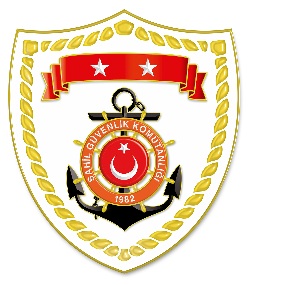 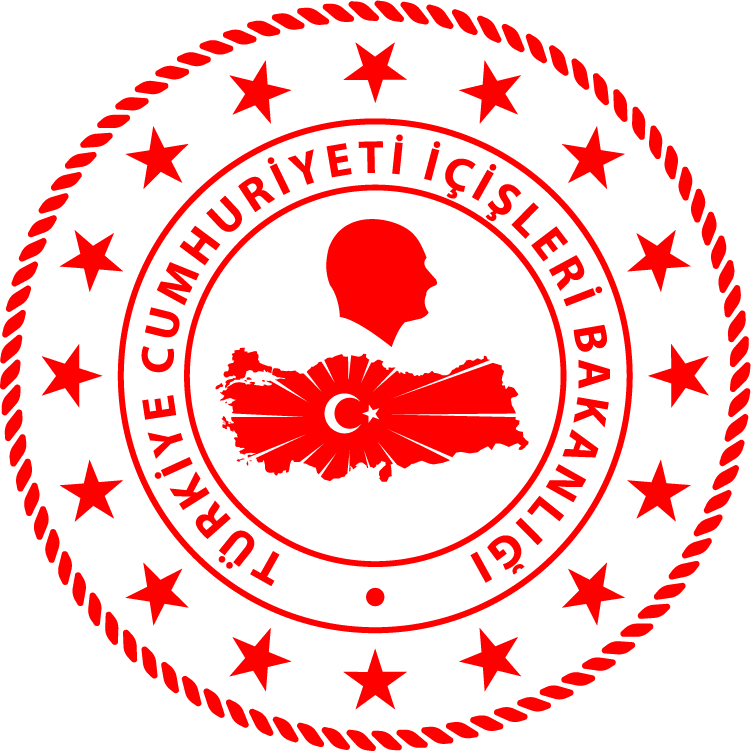 Marmara BölgesiEge BölgesiAkdeniz Bölgesi*Paylaşılan veriler deniz yoluyla yapılan düzensiz göç esnasında meydana gelen ve arama kurtarma faaliyetleri icra edilen olaylara ait bilgiler içerdiğinden olayların bitiminde değişiklik gösterebilmektedir. Nihai istatistikî verilere, sona eren ay verisi olarak sg.gov.tr/duzensiz-goc-istatistikleri linkinden ulaşılabilmektedir.*Statistical information given in the table may vary because they consist of data related incidents which were occured and turned into search and rescue operations. The exact numbers at the end of the related month is avaliable on  sg.gov.tr/duzensiz-goc-istatistikleriS.NoTARİHMEVKİ VE SAATDÜZENSİZ GÖÇ VASITASIYAKALANAN TOPLAM DÜZENSİZ GÖÇMEN KAÇAKÇISI/ŞÜPHELİKURTARILAN/YAKALANAN TOPLAM DÜZENSİZ GÖÇMEN SAYISIBEYANLARINA GÖRE KURTARILAN/YAKALANAN DÜZENSİZ GÖÇMEN UYRUKLARI116 Ağustos 2019EDİRNE/Enez03.20Lastik Bot-4242 Afganistan218 Ağustos 2019EDİRNE/EnezKaragöl07.45Karada-1717 AfganistanS.NoTARİHMEVKİ VE SAATDÜZENSİZ GÖÇ VASITASIYAKALANAN TOPLAM DÜZENSİZ GÖÇMEN KAÇAKÇISI/ŞÜPHELİKURTARILAN/YAKALANAN TOPLAM DÜZENSİZ GÖÇMEN SAYISIBEYANLARINA GÖRE KURTARILAN/YAKALANAN DÜZENSİZ GÖÇMEN UYRUKLARI116 Ağustos 2019BALIKESİR/Ayvalık04.00Lastik Bot-3530 Afganistan, 2 Togo, 2 Sudan, 1 Orta Afrika, 216 Ağustos 2019MUĞLA/BodrumKaraada02.29Lastik Bot-3825 Suriye, 13 Filistin316 Ağustos 2019MUĞLA/Bodrum06.20Lastik Bot-3212 Suriye, 10 Filistin, 10 Yemen416 Ağustos 2019MUĞLA/Bodrum05.45Lastik Bot-3226 Suriye, 4 Filistin, 2 Irak516 Ağustos 2019ÇANAKKALE/AyvacıkKüçükkuyu06.00Lastik Bot-3434 Afganistan616 Ağustos 2019BALIKESİR/Ayvalık07.25Lastik Bot-3434 Afganistan716 Ağustos 2019İZMİR/FoçaAslan Burnu07.00Lastik Bot-4949 Suriye816 Ağustos 2019ÇANAKKALE/Ayvacık07.40Lastik Bot-2222 Afganistan916 Ağustos 2019İZMİR/Karaburun07.35Lastik Bot-4744 Suriye, 3 Filistin1016 Ağustos 2019MUĞLA/Bodrum12.15Lastik Bot-138 Suriye, 5 Filistin1116 Ağustos 2019İZMİR/Çeşme Karaabdullah Burnu12.49Lastik Bot-4646 Suriye1216 Ağustos 2019İZMİR/SeferihisarSığacık23.26Lastik Bot-5952 Afganistan, 2 Togo, 2 Gine, 1 Orta Afrika, 1 Mali, 1 Gana1316 Ağustos 2019BALIKESİR/Ayvalık Maden Adası22.58Lastik Bot-4141 Suriye1416 Ağustos 2019İZMİR/DikiliKalem Adası21.30Lastik Bot-4646 Afganistan1517 Ağustos 2019ÇANAKKALE/Ayvacık Ahmetçe02.12Lastik Bot-5855 Afganistan, 3 Filistin1617 Ağustos 2019İZMİR/DikiliMadra Çayı03.10Lastik Bot-1918 Suriye, 1 Filistin1717 Ağustos 2019BALIKESİR/Ayvalık Sarımsaklı03.46Lastik Bot-4129 Kongo, 5 Libya, 4 Suriye, 3 Orta Afrika1817 Ağustos 2019BALIKESİR/Ayvalık Güneş Adası04.17Lastik Bot-4646 Afganistan1917 Ağustos 2019İZMİR/DikiliKilik Burnu04.30Lastik Bot-4040 Afganistan2017 Ağustos 2019AYDIN/Kuşadası05.21Lastik Bot-3724 Suriye, 4 Filistin, 4 Mısır, 3 Küba, 1 Kongo, 1 Orta Afrika2117 Ağustos 2019AYDIN/Kuşadası06.20Lastik Bot-1918 Suriye, 1 Filistin2218 Ağustos 2019ÇANAKKALE/AyvacıkKadırga02.50Lastik Bot-5252 Afganistan2318 Ağustos 2019ÇANAKKALE/Ayvacık İğdeli Burnu03.24Lastik Bot-4545 Afganistan2418 Ağustos 2019ÇANAKKALE/Ayvacık Kadırga05.46Lastik Bot-3131 Afganistan2518 Ağustos 2019İZMİR/DikiliKalem Adası09.38Lastik Bot-4646 Afganistan2618 Ağustos 2019ÇANAKKALE/Ayvacık Sivrice09.42Lastik Bot-5555 AfganistanS.NoTARİHMEVKİ VE SAATDÜZENSİZ GÖÇ VASITASIYAKALANAN TOPLAM DÜZENSİZ GÖÇMEN KAÇAKÇISI/ŞÜPHELİKURTARILAN/YAKALANAN TOPLAM DÜZENSİZ GÖÇMEN SAYISIBEYANLARINA GÖRE KURTARILAN/YAKALANAN DÜZENSİZ GÖÇMEN UYRUKLARI118 Ağustos 2019ANTALYA/KaşUluburun05.25Lastik Bot-84 Suriye, 4 Filistin